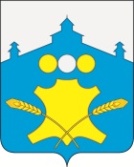 АдминистрацияБольшемурашкинского муниципального  района Нижегородской областиПОСТАНОВЛЕНИЕ       24.03.2020г.                   24.03.2020   Сл-106-143770/20            № 113О внесении изменений в  муниципальную программу«Развитие культуры и туризма в Большемурашкинском муниципальном районе на 2019-2021 годы»      В соответствии с решением Земского собрания Большемурашкинского муниципального района «О районном бюджете на 2020 год и на плановый период 2021 и 2022 годов» от 10.12.2019г. №34, администрация Большемурашкинского муниципального района п о с т а н о в л я е т:   1. Внести в муниципальную программу «Развитие культуры и туризма в Большемурашкинском муниципальном районе на 2019-2021 годы», утвержденную постановлением администрации Большемурашкинского муниципального района №397 от 15.10.2018 года( с изменениями от 12.02.2019г.№39, от 31.12.2019г.№511) в части финансирования 2020-2021 годов следующие изменения:   1.1.Разделы «Объемы и источники финансирования в целом по программе, в том числе с разбивкой по источникам и годам», « Объемы бюджетных ассигнований программы за счет средств бюджета (в разбивке по подпрограммам)» паспорта Программы изложить новой редакции, согласно приложения 1.     1.2. Позицию «Объемы финансирования (по годам) за счет средств муниципального бюджета» Раздела 2.4. «Перечень основных мероприятий муниципальной программы изложить в новой редакции, согласно приложения 2.   1.3.Таблицу Раздела 2.8. «Обоснование объема финансовых ресурсов»  изложить в новой редакции, согласно приложения №3    1.4. Таблицу «Прогнозная оценка расходов на реализацию муниципальной программы за счет всех источников»  Раздела 2.8.  изложить в новой редакции, согласно приложения №4.   1.5. Позицию  «Объемы бюджетных ассигнований подпрограммы за счет средств бюджета» паспорта подпрограммы 1: «Наследие»  изложить в новой редакции, согласно приложения №5.    1.6. Раздел 3.2.8. «Обоснование объема финансовых ресурсов» и «Прогнозная оценка расходов на реализацию подпрограммы за счет всех источников» подпрограммы 1 изложить в новой редакции, согласно приложения №6.    1.7. Позицию «Объемы бюджетных ассигнований подпрограммы за счет средств бюджета» паспорта подпрограммы 2 «Хозяйственное обслуживание сферы культуры» изложить в новой редакции, согласно приложения №7.    1.8. Раздел 3.4.8. «Обоснование объема финансовых ресурсов» и «Прогнозная оценка расходов на реализацию подпрограммы за счет всех источников» подпрограммы 2 изложить в новой редакции, согласно приложения №8.     1.9. Позицию «Объемы бюджетных ассигнований подпрограммы за счет средств бюджета» паспорта подпрограммы 3 «Сохранение и развитие материально-технической базы учреждения культуры»  изложить в новой редакции, согласно приложения №9.    1.10. Раздел 3.6.8. «Обоснование объема финансовых ресурсов» и «Прогнозная оценка расходов на реализацию подпрограммы за счет всех источников» подпрограммы 3 изложить в новой редакции, согласно приложения №10.     2.Данное постановление разместить на официальном сайте администрации Большемурашкинского муниципального района в информационно-телекоммуникационной сети Интернет.    3.Контроль за исполнением настоящего постановления оставляю за собой.И.о.главы местного самоуправления                                                    Р.Е.ДарановСОГЛАСОВАНО:                                 Начальник финансового управления                                        Лобанова Н.В.Управляющий делами                                                                Садкова И.Д.Начальник сектора правовой, организационной, кадровой работы и информационного обеспечения                                             Лазарева Г.М.Директор МБУК «Районный центр культуры и досуга»                                       Рыжова И.А.																Приложение 2			к постановлению администрацииБольшемурашкинского муниципального района                                                                                              от    24.03.2020 г. № 1132.4. Перечень основных мероприятий муниципальной программы							Приложение3к постановлению администрации Большемурашкинского муниципального района                                                                                              от   24.03.2020 г. № 1132.8. Обоснование объема финансовых ресурсовРесурсное обеспечение реализации муниципальной программы за счет средств районного бюджета Большемурашкинского муниципального района		Приложение 4к постановлению администрации Большемурашкинского муниципального района                                                                                              от 24.03.2020 г.  № 113Прогнозная оценка расходов на реализацию муниципальной программы за счет всех источников			Приложение 5к постановлению администрации Большемурашкинского муниципального района                                                                                              от 24.03.2020 г. № 113Объемы бюджетных ассигнований подпрограммы за счет средств бюджета паспорта подпрограммы 1: «Наследие»								Приложение 6к постановлению администрации Большемурашкинского муниципального района                                                                                              от 24.03.2020 г. № 1133.2.8. Обоснование объема финансовых ресурсовРесурсное обеспечение реализации подпрограммы за счет средств районного бюджета Большемурашкинского муниципального районаПрогнозная оценка расходов на реализацию подпрограммы за счет всех источников									Приложение7к постановлению администрации Большемурашкинского муниципального района                                                                                              от 24.03.2020 г . № 113Объемы бюджетных ассигнований подпрограммы за счет средств бюджета паспорта подпрограммы  «Хозяйственное обслуживание сферы культуры»									Приложение 8к постановлению администрации Большемурашкинского муниципального района                                                                                              от 24.03.2020 г. № 1133.4.8. Обоснование объема финансовых ресурсов и  прогнозная оценка расходов на реализацию подпрограммы за счет всех источниковПрогнозная оценка расходов на реализацию подпрограммы за счет всех источниковПриложение 9к постановлению администрации Большемурашкинского муниципального района                                                                                              от 24.03.2020 г. № 113Объемы бюджетных ассигнований подпрограммы за счет средств бюджета паспорта подпрограммы 3 «Сохранение и развитие материально-технической базы учреждения культуры»								Приложение 10к постановлению администрации Большемурашкинского муниципального района                                                                                              от 24.03.2020 г. № 1133.6.8. Обоснование объема финансовых ресурсов и прогнозная оценка расходов на реализацию подпрограммы за счет всех источниковПрогнозная оценка расходов на реализацию подпрограммы за счет всех источниковОбъемы и источники финансирования в целом по программе, в том числе с разбивкой по источникам и годамРеализация мероприятий Программы предполагает финансирование из районного бюджета, а также внебюджетных источников (собственных средств учреждения культуры, спонсоров). Объемы финансирования Программы ежегодно уточняются при формировании районного бюджета.Предполагаемые источники и объемы финансирования:Объемы бюджетных ассигнований программы за счет средств бюджета (в разбивке по подпрограммам) N п/пНаименование мероприятияКатегория расходов (капвложения, НИОКР и прочие расходы)Сроки выполненияИсполнители мероприятийОбъем финансирования(по годам) за счет средств муниципального бюджетаОбъем финансирования(по годам) за счет средств муниципального бюджетаОбъем финансирования(по годам) за счет средств муниципального бюджетаОбъем финансирования(по годам) за счет средств муниципального бюджетаN п/пНаименование мероприятияКатегория расходов (капвложения, НИОКР и прочие расходы)Сроки выполненияИсполнители мероприятий2019 год 2020 год 2021 год ВсегоЦель муниципальной программы:   Сохранение материального и нематериального наследия, развитие лучших традиций и достижений культуры Большемурашкинского муниципального района, сохранение единого культурно-информационного пространства, создание условий для развития народного художественного творчества населения; для  улучшения туристической привлекательности Большемурашкинского муниципального района Цель муниципальной программы:   Сохранение материального и нематериального наследия, развитие лучших традиций и достижений культуры Большемурашкинского муниципального района, сохранение единого культурно-информационного пространства, создание условий для развития народного художественного творчества населения; для  улучшения туристической привлекательности Большемурашкинского муниципального района Цель муниципальной программы:   Сохранение материального и нематериального наследия, развитие лучших традиций и достижений культуры Большемурашкинского муниципального района, сохранение единого культурно-информационного пространства, создание условий для развития народного художественного творчества населения; для  улучшения туристической привлекательности Большемурашкинского муниципального района Цель муниципальной программы:   Сохранение материального и нематериального наследия, развитие лучших традиций и достижений культуры Большемурашкинского муниципального района, сохранение единого культурно-информационного пространства, создание условий для развития народного художественного творчества населения; для  улучшения туристической привлекательности Большемурашкинского муниципального района Цель муниципальной программы:   Сохранение материального и нематериального наследия, развитие лучших традиций и достижений культуры Большемурашкинского муниципального района, сохранение единого культурно-информационного пространства, создание условий для развития народного художественного творчества населения; для  улучшения туристической привлекательности Большемурашкинского муниципального района Подпрограмма муниципальной программы 1: «Наследие»Подпрограмма муниципальной программы 1: «Наследие»Подпрограмма муниципальной программы 1: «Наследие»Подпрограмма муниципальной программы 1: «Наследие»Подпрограмма муниципальной программы 1: «Наследие»42974,136922,238330,6118226,9Основное мероприятие 1.Развитие библиотечного делаВ том числе: - комплектование книжных фондов библиотек,- проведение культурно-массовых и других мероприятий в поддержку книги и чтения,-  создание информационно-компьютерных центров,- формирование электронного каталога документов МЦБ, - приобретение оргтехники, оборудования, мебели,Основное мероприятие 2  Развитие музейного дела В том числе:- организация и проведение научно-просветительных, культурно-массовых и других мероприятий,-  организации выставок,-  мероприятия по обеспечению сохранности и безопасности фонда,- развитие музейной педагогики: реализация действующих  и разработка новых  образовательных программ,- создание, открытие, обновление музейных экспозицийОсновное мероприятие 3. Организация культурно- досуговой деятельностиВ том числе:- проведение  конкурсов, фестивалей и других массовых мероприятий,- участие самодеятельных творческих коллективов и исполнителей района в областных, зональных  фестивалях, конкурсах и других мероприятиях,- проведение государственных, профессиональных праздников, праздников на основе народного календаря и др., - переподготовка работников на областных курсах повышения квалификации, участие в стажировках, семинарах и других учебных мероприятияхОсновное мероприятие 1.Развитие библиотечного делаВ том числе: - комплектование книжных фондов библиотек,- проведение культурно-массовых и других мероприятий в поддержку книги и чтения,-  создание информационно-компьютерных центров,- формирование электронного каталога документов МЦБ, - приобретение оргтехники, оборудования, мебели,Основное мероприятие 2  Развитие музейного дела В том числе:- организация и проведение научно-просветительных, культурно-массовых и других мероприятий,-  организации выставок,-  мероприятия по обеспечению сохранности и безопасности фонда,- развитие музейной педагогики: реализация действующих  и разработка новых  образовательных программ,- создание, открытие, обновление музейных экспозицийОсновное мероприятие 3. Организация культурно- досуговой деятельностиВ том числе:- проведение  конкурсов, фестивалей и других массовых мероприятий,- участие самодеятельных творческих коллективов и исполнителей района в областных, зональных  фестивалях, конкурсах и других мероприятиях,- проведение государственных, профессиональных праздников, праздников на основе народного календаря и др., - переподготовка работников на областных курсах повышения квалификации, участие в стажировках, семинарах и других учебных мероприятиях   прочие2019-2021РЦКД,Музей42974,136922,238330,6118226,9Подпрограмма муниципальной программы 2: «Хозяйственное обслуживание учреждения»Подпрограмма муниципальной программы 2: «Хозяйственное обслуживание учреждения»Подпрограмма муниципальной программы 2: «Хозяйственное обслуживание учреждения»Подпрограмма муниципальной программы 2: «Хозяйственное обслуживание учреждения»Подпрограмма муниципальной программы 2: «Хозяйственное обслуживание учреждения»7039,17546,97543,9221229,9Основное мероприятие 1. Расходы на хозяйственное обслуживание учреждения культуры.Основное мероприятие 1. Расходы на хозяйственное обслуживание учреждения культуры.    прочие2019-2021МКУ ХЭС,7039,17546,97543,9221229,9Подпрограмма3.«Сохранение и развитие материально-технической базы муниципального учреждения культуры»Подпрограмма3.«Сохранение и развитие материально-технической базы муниципального учреждения культуры»Подпрограмма3.«Сохранение и развитие материально-технической базы муниципального учреждения культуры»Подпрограмма3.«Сохранение и развитие материально-технической базы муниципального учреждения культуры»Подпрограмма3.«Сохранение и развитие материально-технической базы муниципального учреждения культуры»11123,265,000Основное мероприятие 1. Расходы на реконструкцию и капитальный ремонт в учреждении культуры.Основное мероприятие 1. Расходы на реконструкцию и капитальный ремонт в учреждении культуры.    Прочие2019-2021РЦКД, музей11123,265,000СтатусСтатусПодпрограмма муниципальной программыМуниципальный заказчик-координатор, соисполнителиРасходы (тыс. руб.), годыРасходы (тыс. руб.), годыРасходы (тыс. руб.), годыСтатусСтатусПодпрограмма муниципальной программыМуниципальный заказчик-координатор, соисполнители2019 год 2020 год 2021 год 1123567Название муниципальной программы: «Развитие культуры и туризма в Большемурашкинском муниципальном районе на 2019-2021 годы»Название муниципальной программы: «Развитие культуры и туризма в Большемурашкинском муниципальном районе на 2019-2021 годы»Название муниципальной программы: «Развитие культуры и туризма в Большемурашкинском муниципальном районе на 2019-2021 годы»всего61136,444469,145874,5Название муниципальной программы: «Развитие культуры и туризма в Большемурашкинском муниципальном районе на 2019-2021 годы»Название муниципальной программы: «Развитие культуры и туризма в Большемурашкинском муниципальном районе на 2019-2021 годы»Название муниципальной программы: «Развитие культуры и туризма в Большемурашкинском муниципальном районе на 2019-2021 годы»соисполнитель 150611,234057,935918,6Название муниципальной программы: «Развитие культуры и туризма в Большемурашкинском муниципальном районе на 2019-2021 годы»Название муниципальной программы: «Развитие культуры и туризма в Большемурашкинском муниципальном районе на 2019-2021 годы»Название муниципальной программы: «Развитие культуры и туризма в Большемурашкинском муниципальном районе на 2019-2021 годы»соисполнитель 23486,12864,32412,0соисполнитель 37039,17546,97543,9Подпрограмма 1«Наследие»«Наследие»всего42974,1      36922,238330,6Подпрограмма 1«Наследие»«Наследие»соисполнитель 140774,034057,935918,6Подпрограмма 1«Наследие»«Наследие»соисполнитель22200,12864,32412,0Подпрограмма 2«Хозяйственное обслуживание сферы культуры»«Хозяйственное обслуживание сферы культуры»всего7039,17546,97543,9Подпрограмма 2«Хозяйственное обслуживание сферы культуры»«Хозяйственное обслуживание сферы культуры»соисполнитель 37039,17546,97543,9Подпрограмма 3«Сохранение и развитие материально-технической базы учреждения»«Сохранение и развитие материально-технической базы учреждения»всего11123,265,00Подпрограмма 3«Сохранение и развитие материально-технической базы учреждения»«Сохранение и развитие материально-технической базы учреждения»соисполнитель 19837,265,00Подпрограмма 3«Сохранение и развитие материально-технической базы учреждения»«Сохранение и развитие материально-технической базы учреждения»соисполнитель 11286,000СтатусНаименование подпрограммыИсточники финансированияОценка расходов (тыс. руб.), годыОценка расходов (тыс. руб.), годыОценка расходов (тыс. руб.), годыСтатусНаименование подпрограммыИсточники финансирования2019 год 2020 год 2021 год 123567Наименование муниципальной программы: «Развитие культуры и туризма в Бошльшемурашкинском муниципальном районе на 2019-2021 годы»Наименование муниципальной программы: «Развитие культуры и туризма в Бошльшемурашкинском муниципальном районе на 2019-2021 годы»Всего (1) + (2) + (3) 61828,04469,145874,5Наименование муниципальной программы: «Развитие культуры и туризма в Бошльшемурашкинском муниципальном районе на 2019-2021 годы»Наименование муниципальной программы: «Развитие культуры и туризма в Бошльшемурашкинском муниципальном районе на 2019-2021 годы»(1) расходы местных бюджетов 45261,243816,445362,5Наименование муниципальной программы: «Развитие культуры и туризма в Бошльшемурашкинском муниципальном районе на 2019-2021 годы»Наименование муниципальной программы: «Развитие культуры и туризма в Бошльшемурашкинском муниципальном районе на 2019-2021 годы»(2) расходы областного бюджета 15875,2470,20Наименование муниципальной программы: «Развитие культуры и туризма в Бошльшемурашкинском муниципальном районе на 2019-2021 годы»Наименование муниципальной программы: «Развитие культуры и туризма в Бошльшемурашкинском муниципальном районе на 2019-2021 годы»(3) прочие (внебюджетные)источники 691,6512,0512,0Подпрог-рамма 1«Наследие»Всего (1) + (2) + (3) 43665,736922,238330,6Подпрог-рамма 1«Наследие»(1) расходы местных бюджетов 35298,335940,037818,6Подпрог-рамма 1«Наследие»(2) расходы областного бюджета 7675,8470,20Подпрог-рамма 1«Наследие»(3) прочие (внебюджетные) источники 691,6512,0        512,0Подпрог-рамма 2«Хозяйственное обслуживание сферы культуры»Всего (1) + (2) + (3) 7039,17546,97543,9Подпрог-рамма 2«Хозяйственное обслуживание сферы культуры»(1) расходы местных бюджетов 7039,17546,97543,9Подпрог-рамма 2«Хозяйственное обслуживание сферы культуры»(2) расходы областного бюджета 000Подпрог-рамма 2«Хозяйственное обслуживание сферы культуры»(3) прочие(внебюджетные) источники 000Подпрограмма 3 «Сохранение и развитие материально-технической базы учреждения»Всего (1) + (2) + (3) 11123,265,00Подпрограмма 3 «Сохранение и развитие материально-технической базы учреждения»(1) расходы местных бюджетов 2923,865,00Подпрограмма 3 «Сохранение и развитие материально-технической базы учреждения»(2) расходы областного бюджета 8199,400Подпрограмма 3 «Сохранение и развитие материально-технической базы учреждения»(3) прочие(внебюджетные) источники 000Объемы бюджетных ассигнований подпрограммы за счет средств бюджета СтатусПодпрограмма муниципальной программыМуниципальный заказчик-координатор, соисполнителиРасходы (тыс. руб.), годыРасходы (тыс. руб.), годыРасходы (тыс. руб.), годыСтатусПодпрограмма муниципальной программыМуниципальный заказчик-координатор, соисполнители2019 год 2020 год 2021 год 123567Подпрограмма 1«Наследие»всего42974,136922,238330,6Подпрограмма 1«Наследие»муниципальный заказчик-координаторПодпрограмма 1«Наследие»соисполнитель 140774,034057,935918,6Подпрограмма 1«Наследие»соисполнитель 22200,12864,32412,0СтатусНаименование подпрограммыИсточники финансированияОценка расходов (тыс. руб.), годыОценка расходов (тыс. руб.), годыОценка расходов (тыс. руб.), годыСтатусНаименование подпрограммыИсточники финансирования2019 год 2020 год 2021 год 123567Подпрог-рамма 1«Наследие»Всего (1) + (2) + (3) 43665,736922,238330,6Подпрог-рамма 1«Наследие»(1) расходы местных бюджетов 35298,335940,037818,6Подпрог-рамма 1«Наследие»(2) расходы областного бюджета 7675,8470,20Подпрог-рамма 1«Наследие»(3) прочие (внебюджетные) источники 691,6512,0        512,0Объемы бюджетных ассигнований подпрограммы за счет средств бюджета СтатусПодпрограмма муниципальной программыМуниципальный заказчик-координатор, соисполнителиРасходы (тыс. руб.), годыРасходы (тыс. руб.), годыРасходы (тыс. руб.), годыСтатусПодпрограмма муниципальной программыМуниципальный заказчик-координатор, соисполнители2019 год 2020 год 2021 год 123567Подпрограмма 2«Хозяйственное обслуживание сферы культуры»всего7039,17546,97543,9Подпрограмма 2«Хозяйственное обслуживание сферы культуры»муниципальный заказчик-координатор000Подпрограмма 2«Хозяйственное обслуживание сферы культуры»соисполнитель 37039,17546,97543,9СтатусНаименование подпрограммыИсточники финансированияОценка расходов (тыс. руб.), годыОценка расходов (тыс. руб.), годыОценка расходов (тыс. руб.), годыСтатусНаименование подпрограммыИсточники финансирования2019 год 2020 год 2021 год 123567Подпрограмма 2«Хозяйственное обслуживание сферы культуры»Всего (1) + (2) + (3) 7039,17546,97543,9Подпрограмма 2«Хозяйственное обслуживание сферы культуры»(1) расходы местных бюджетов 7039,17546,97543,9Подпрограмма 2«Хозяйственное обслуживание сферы культуры»(2) расходы областного бюджета 000Подпрограмма 2«Хозяйственное обслуживание сферы культуры»(3) прочие источники (средства учреждения)000Основное мероприятие 1.«Хозяйственное обслуживание МБУК РЦКД»Всего (1) + (2) + (3) 7039,17546,97543,9Основное мероприятие 1.«Хозяйственное обслуживание МБУК РЦКД»(1) расходы местных бюджетов 7039,17546,97543,9Основное мероприятие 1.«Хозяйственное обслуживание МБУК РЦКД»(2) расходы областного бюджета 000Основное мероприятие 1.«Хозяйственное обслуживание МБУК РЦКД»(3) прочие источники (средства учреждения)0009Объемы бюджетных ассигнований подпрограммы за счет средств бюджетаМуниципальный заказчик-координатор, соисполнителиРасходы (тыс. руб.), годыРасходы (тыс. руб.), годыРасходы (тыс. руб.), годыОбъемы бюджетных ассигнований подпрограммы за счет средств бюджетаМуниципальный заказчик-координатор, соисполнители2019 год 2020 год 2021 год Объемы бюджетных ассигнований подпрограммы за счет средств бюджета3567Объемы бюджетных ассигнований подпрограммы за счет средств бюджетавсего11123,265,00Объемы бюджетных ассигнований подпрограммы за счет средств бюджетамуниципальный заказчик-координатор000Объемы бюджетных ассигнований подпрограммы за счет средств бюджетасоисполнитель 19837,265,00Объемы бюджетных ассигнований подпрограммы за счет средств бюджетасоисполнитель 21286,000СтатусПодпрограмма муниципальной программыМуниципальный заказчик-координатор, соисполнителиРасходы (тыс. руб.), годыРасходы (тыс. руб.), годыРасходы (тыс. руб.), годыСтатусПодпрограмма муниципальной программыМуниципальный заказчик-координатор, соисполнители2019 год 2020 год 2021 год 123567Подпрограмма 3«Сохранение и развитие материально-технической базы учреждения культурывсего11123,265,00Подпрограмма 3«Сохранение и развитие материально-технической базы учреждения культурымуниципальный заказчик-координатор00Подпрограмма 3«Сохранение и развитие материально-технической базы учреждения культурысоисполнитель 19837,265,00Подпрограмма 3«Сохранение и развитие материально-технической базы учреждения культурысоисполнитель 21286,0СтатусНаименование подпрограммыИсточники финансированияОценка расходов (тыс. руб.), годыОценка расходов (тыс. руб.), годыОценка расходов (тыс. руб.), годыСтатусНаименование подпрограммыИсточники финансирования2019 год 2020 год 2021 год 123567Подпрог-рамма 3«Сохранение и развитие материально-технической базы учреждения культуры»Всего (1) + (2) + (3) 11123,265,00Подпрог-рамма 3«Сохранение и развитие материально-технической базы учреждения культуры»(1) расходы местных бюджетов 2923,865,00Подпрог-рамма 3«Сохранение и развитие материально-технической базы учреждения культуры»(2) расходы областного бюджета 8199,400Подпрог-рамма 3«Сохранение и развитие материально-технической базы учреждения культуры»(3) прочие источники (средства учреждения)000Основное мероприятие 1.Капитальный ремонт и реконструкция зданий муниципального учреждения культурыВсего (1) + (2) + (3) 11123,200Основное мероприятие 1.Капитальный ремонт и реконструкция зданий муниципального учреждения культуры(1) расходы местных бюджетов 2923,800Основное мероприятие 1.Капитальный ремонт и реконструкция зданий муниципального учреждения культуры(2) расходы областного бюджета 8199,400Основное мероприятие 1.Капитальный ремонт и реконструкция зданий муниципального учреждения культуры(3) прочие источники (средства учреждения)0009